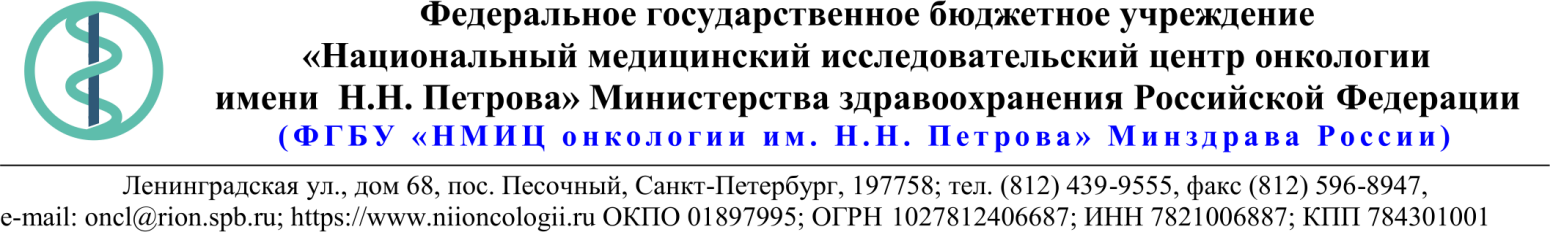 18.Описание объекта закупки*Требование к количеству тестов/мл в наборе/упаковке установлено в соответствии с объемом исследований, выполняемых в лаборатории, учитывая ежемесячную нагрузку и срок годности реагента. Форма выпуска указанных товаров не является существенным условием в отношении числа картриджей в наборе, а также в отношении упаковочной тары. При замене формы выпуска, общее количество товара (количество тестов/мл в наборе/упаковке х количество наборов/упаковок) должно быть не меньше, указанного в техническом задании.20.03.2020 № 05-07/321Ссылка на данный номер обязательна!Запрос о предоставлении ценовой информациидля нужд ФГБУ «НМИЦ онкологии им. Н.Н. Петрова» Минздрава РоссииСтруктура цены (расходы, включенные в цену товара/работы/услуги) должна включать в себя:1)	стоимость товара/работы/услуги; 2)	стоимость упаковки товара;3)	стоимость транспортировки товара от склада поставщика до склада покупателя, включающая в себя все сопутствующие расходы, а также погрузочно-разгрузочные работы;4)	расходы поставщика на уплату таможенных сборов, налоговых и иных обязательных платежей, обязанность по внесению которых установлена российским законодательством;5)  все иные прямые и косвенные накладные расходы поставщика/подрядчика/исполнителя, связанные с поставкой товара/выполнением работ/оказанием услуг и необходимые для надлежащего выполнения обязательств.Сведения о товаре/работе/услуге: содержатся в Приложении.Просим всех заинтересованных лиц представить свои коммерческие предложения (далее – КП) о цене поставки товара/выполнения работы/оказания услуги с использованием прилагаемой формы описания товара/работы/услуги и направить их в форме электронного документа, подписанного квалифицированной электронной цифровой подписью (электронная цифровая подпись должна быть открепленной, в формате “sig”) по следующему адресу: 4399541@niioncologii.ru.Информируем, что направленные предложения не будут рассматриваться в качестве заявки на участие в закупке и не дают в дальнейшем каких-либо преимуществ для лиц, подавших указанные предложения.Настоящий запрос не является извещением о проведении закупки, офертой или публичной офертой и не влечет возникновения каких-либо обязательств заказчика.Из ответа на запрос должны однозначно определяться цена единицы товара/работы/услуги и общая цена контракта на условиях, указанных в запросе, срок действия предлагаемой цены.КП оформляется на официальном бланке (при наличии), должно содержать реквизиты организации (официальное наименование, ИНН, КПП - обязательно), и должно содержать ссылку на дату и номер запроса о предоставлении ценовой информации. КП должно быть подписано руководителем или иным уполномоченным лицом и заверено печатью (при наличии).КП должно содержать актуальные на момент запроса цены товара (работ, услуг), технические характеристики и прочие данные, в том числе условия поставки и оплаты, полностью соответствующие указанным в запросе о предоставлении ценовой информации;1.Наименование ЗаказчикаФГБУ "НМИЦ онкологии им. Н.Н. Петрова" Минздрава России2.Наименование объекта закупкиПоставка реагентов, реактивов и расходных материалов для патологоанатомического отделения с прозектурой3.Коды ОКПД2 / КТРУ32.504.Место исполнения обязательств (адрес поставки, оказания услуг, выполнения работ)197758, Россия, г. Санкт- Петербург, п. Песочный, ул. Ленинградская, дом 685.АвансированиеНе предусмотрено6.Срок окончания действия договора (контракта)31.08.20207.Установление сроков исполнения обязательств контрагентомУстановление сроков исполнения обязательств контрагентом7.1Срок начала исполнения обязательств контрагентом:С момента подписания Контракта7.2Срок окончания исполнения обязательств контрагентом31.07.20207.3Периодичность выполнения работ, оказания услуг либо количество партий поставляемого товаров: (обязательства контрагента)В течение 10 (десяти) календарных дней после поступления письменной заявки от Покупателя. Последняя дата подачи заявки на поставку 21.07.2020. Максимальное количество партий 10 (десять).8.ОплатаВ течение 30 (тридцати) календарных дней с момента подписания Покупателем универсального передаточного документа (УПД).
При осуществлении закупки с ограничением участия только для субъектов малого предпринимательства (СМП) - в течение 15 (пятнадцати) рабочих дней.9.Документы, которые должны быть представлены поставщиком (подрядчиком, исполнителем) вместе с товаром (результатом выполненной работы, оказанной услуги)РУ10.Специальное право, которое должно быть у участника закупки и (или) поставщика (подрядчика, исполнителя) (наличие лицензии, членство в саморегулируемой организации и т.п.)нет11.Дополнительные требования к участникам закупки (при наличии таких требований) и обоснование этих требованийнет12.Срок действия гарантии качества товара (работы, услуги) после приемки ЗаказчикомОстаточный срок годности на момент поставки не менее 70%13.Размер обеспечения гарантийных обязательств (до 10% НМЦК)нет14.Предоставляемые участникам закупки преимущества в соответствии со статьями 28 и 29 Закона № 44-ФЗнет15.Запреты, ограничения допуска, условия допуска (преференции) иностранных товаровПриказ Минфина № 126 н16.Страна происхождения (указывается участником в заявке, коммерческом предложении)Указаны в пункте 1817.Количество и единица измерения объекта закупкиУказаны в пункте 18№Наименование ТовараТехнические характеристики ТовараЕд.изм.Кол-воОКПД2/КТРУСтрана происхожденияЦена за ед.с НДС (руб.)Сумма с НДС (руб.)1Камера Одноразовые чашки должны быть совместимы с цитоцентрифугой Cytospin. Пластик, из которого изготовлены камеры, должен быть устойчив к растворителям или другой аналогичный материал. Объем чашки должен быть не менее 6 мл. Камера должна быть укомплектована: предметным стеклом со специальной прямоугольной лункой в центре стекла. Размер лунки должен быть не менее 22х14,75 мм. Стекло должно быть прозрачным, иметь поле для записи шириной не менее 2 см. Размер стекла должен быть не менее 75х25 мм; - специальной пластиковой крышкой для закрывания чашки. Крышка должна плотно прилегать к основанию чашки, препятствовать проливанию реагентов. Упаковка должна содержать в себе не менее 25 чашек.упак5032.50.13.1902Краситель азур-эозин по Романовскому Раствор Азур-эозин по Романовскому, должен быть предназначен для окрашивания форменных элементов крови. Раствор должен быть во флаконах из темного стекла, объемом - не менее 1 л.флак520.59.52.1993Тушь гистологическая Тушь гистологическая должна быть предназначена для маркировки операционного материала, идентификации различных образцов ткани, обрабатываемых в одной кассете.Должна сохранять первоначальную яркость на протяжении полного рутинного цикла обработки при окраске как свежих, так и фиксированных тканей.Цвет должен быть черныйОбъем: не менее 500 млнабор320.59.52.1944Тушь гистологическая Тушь гистологическая должна быть предназначена для маркировки операционного материала, идентификации различных образцов ткани, обрабатываемых в одной кассете.Должна сохранять первоначальную яркость на протяжении полного рутинного цикла обработки при окраске как свежих, так и фиксированных тканей.Цвет должен быть синийОбъем: не менее 500 млнабор320.59.52.1945Тушь гистологическая Тушь гистологическая должна быть предназначена для маркировки операционного материала, идентификации различных образцов ткани, обрабатываемых в одной кассете.Должна сохранять первоначальную яркость на протяжении полного рутинного цикла обработки при окраске как свежих, так и фиксированных тканей.Цвет должен быть оранжевыйОбъем: не менее 500 млнабор320.59.52.1946Тушь гистологическая Тушь гистологическая должна быть предназначена для маркировки операционного материала, идентификации различных образцов ткани, обрабатываемых в одной кассете.Должна сохранять первоначальную яркость на протяжении полного рутинного цикла обработки при окраске как свежих, так и фиксированных тканей.Цвет должен быть красныйОбъем: не менее 500 млнабор320.59.52.1947Папаниколау краситель ИВД, наборНабор химических соединений, красителей и/или других связанных с ним материалов, именуемый как Папаниколау краситель, предназначенный для выявления отшелушенных клеток в биологическом/клиническом образце, которые могут включать гинекологические мазки (иногда называемый мазок по Папаниколау), мокроту, соскобы, смывы, мочу и/или тонкоигольные пунктаты.Количество выполняемых тестов: ≥ 100  Штука набор121.20.23.110-000012948Парафиновая заливочная среда ИВДЗаливочный материал на основе парафина, предназначенный для использования в качестве заливочной среды в процессе проводки биологических тканей или клинических образцов.Масса ≥ 5  Килограмм Должна быть изготовлена из высокоочищенного парафина, содержащего комплекс пластиковых полимеров, что обеспечивает безупречное качество срезов без деформаций или следов компрессионного сжатия, диметилсульфоксид для быстрого проникновения парафина в ткани. Температура плавления должна быть 56°C, что позволяет использовать для инфильтрации гистологических образцов парафином при низкой температуре, а также для заливки парафиновых блоков.упак14021.20.23.110-000065759Парафиновая среда Формула R/ Formula R Wax Парафиновая среда в гранулах должна представлять собой смесь высокоочищенного парафина с высоким содержанием полимеров. Не должна содержать рисового пчелиного воска. Должна быть предназначена для инфильтрации и заливки парафином гистологических образцов. Температура плавления должна быть в диапазоне не менее 56° и не более 57°, включая границы диапазона. Фасовка должна быть не менее 9 кг в упаковке.упак36020.59.52.19010Полоски контроля влажности для гибридайзера Полоски тестовые, должны быть предназначены для контроля влажности для гибридайзера, в упаковке должно быть не менее 20 полосок.упак120.59.52.19911Пробирка 50 мл стерильная Пробирки должны быть стерильные конические с закручивающимися крышками. Пробирки должны быть предназначены для центрифунгирования. Объем пробирки должен быть не менее 50 мл. Материал пробирки должен быть полипропилен (ПП) или аналогичный по своим свойствам материал, материал пробки должен быть полиэтилен (ПЭ) или аналогичный по своим свойствам материал. Пробирки должны быть испытаны под давлением не ниже 95 кПа и должны выдерживать центрифугирование до 15 500×g. Фасовка должна быть не менее 25 шт в упаковке.упак2032.50.13.19012Йодная кислота краситель Шиффа ИВД, наборНабор химических соединений, красителей и/или других связанных с ним материалов, именуемый как Шифф-йодная кислота краситель, предназначенный для выявления гликогена, мукополисахаридов, мукопротеинов, базальных мембран и/или грибов в биологическом/клиническом образцеНабор должен быть предназначен для демонстрация нормальных и патологически измененных тканевых компонентов, содержащих в своем составе близко расположенные гликолевые и аминогидроксильные группы. Количество исследований: не менее 100 тестов*набор321.20.23.110-0000134713Лента клейкая для маркировки предметных стекол Набор должен быть предназначен для маркировки предметных стекол. Должен включать в себя 1.рулон не менее чем на 500 этикеток (размер этикетки должен быть 24*22 мм) - не менее 6 рулонов: 2. картридж для принтера: 3. чистящий карандаш: 4. изопропиловый спирт - не менее 23 мл: 5. тканевая салфетка - не менее 25 шт.набор432.99.59.000